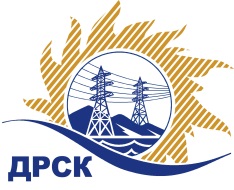 Акционерное общество«Дальневосточная распределительная сетевая  компания»ПРОТОКОЛпроцедуры вскрытия конвертов с заявками участников СПОСОБ И ПРЕДМЕТ ЗАКУПКИ: открытый электронный запрос предложений № 594123 на право заключения Договора на выполнение работ «Солнечный», ремонт подпорных стенок и лестниц гостиницы-корпуса "Олимпийский"»     для нужд филиала АО «ДРСК» «Амурские электрические сети» (закупка 50 раздела 1.1. ГКПЗ 2016 г.).Плановая стоимость: 2 550 000,00 руб. без учета НДС; 3 009 000,0 руб. с учетом НДСПРИСУТСТВОВАЛИ: постоянно действующая Закупочная комиссия 2-го уровня ВОПРОСЫ ЗАСЕДАНИЯ КОНКУРСНОЙ КОМИССИИ:В ходе проведения запроса предложений было получено 9 предложений, конверты с которыми были размещены в электронном виде на Торговой площадке Системы www.b2b-energo.ru.Вскрытие конвертов было осуществлено в электронном сейфе организатора запроса предложений на Торговой площадке Системы www.b2b-energo.ru автоматически.Дата и время начала процедуры вскрытия конвертов с предложениями участников: 05:16 московского времени 15.01.2016Место проведения процедуры вскрытия конвертов с предложениями участников: Торговая площадка Системы www.b2b-energo.ruВ конвертах обнаружены предложения следующих участников запроса предложений:Ответственный секретарь Закупочной комиссии 2 уровня                                  М.Г.ЕлисееваЧувашова О.В.(416-2) 397-242№ 246/УР-Вг. Благовещенск15 января 2016 г.№Наименование участника и его адресПредмет заявки на участие в запросе предложений1ООО "Династия" (675000, Россия, Амурская область, г. Благовещенск, ул. Забурхановская, 98)Предложение, подано 14.01.2016 в 04:42
Цена: 2 472 100,00 руб. (цена без НДС: 2 095 000,00 руб.)2ООО "ЭК "СВЕТОТЕХНИКА" (675029, Россия, Амурская обл., г. Благовещенск, ул. Артиллерийская, д. 116)Предложение, подано 14.01.2016 в 04:33
Цена: 2 478 000,00 руб. (цена без НДС: 2 100 000,00 руб.)3ООО "АмЭСК" (675002, Амурская обл., г. Благовещенск, ул. Горького, д. 72, оф. 6)Предложение, подано 14.01.2016 в 04:46
Цена: 2 513 066,98 руб. (цена без НДС: 2 129 717,78 руб.)4ООО "Дальстройинвестком" (675000, Амурская обл., г. Благовещенск, ул. Островского, д. 39)Предложение: подано 13.01.2016 в 11:46
Цена: 2 200 000,00 руб. (НДС не облагается)5ООО "КАМИЛА" (675000, Россия, Амурская обл., г. Благовещенск, ул. Северная, д. 167, лит. А)Предложение: Корректировка заявки, подано 14.01.2016 в 03:23
Цена: 2 596 000,00 руб. (цена без НДС: 2 200 000,00 руб.)6ООО "Стройплощадка+" (675000, Амурская обл., г. Благовещенск, ул. Красноармейская, 123)Предложение, подано 13.01.2016 в 09:29
Цена: 2 669 102,17 руб. (цена без НДС: 2 261 950,99 руб.)7ООО "АльянсГрупп" (675000, Россия, Амурская обл., г. Благовещенск, ул. Политехническая, д. 77)Предложение, подано 14.01.2016 в 03:22
Цена: 2 714 000,00 руб. (цена без НДС: 2 300 000,00 руб.)8ООО "ДСК "Амурстрой" (675000, Россия, Амурская обл., ул. Студенческая, д. 6, корп. 1)Предложение, подано 03.01.2016 в 15:31
Цена: 2 938 200,00 руб. (цена без НДС: 2 490 000,00 руб.)9ООО "Прометей" (675000 Амурская обл. г. Благовещенск ул. Островского, дом 65, помещение 6)Предложение, подано 28.12.2015 в 04:06
Цена: 2 500 000,00 руб. (НДС не облагается)